ИНФОРМАЦИОННЫЙ БЮЛЛЕТЕНЬ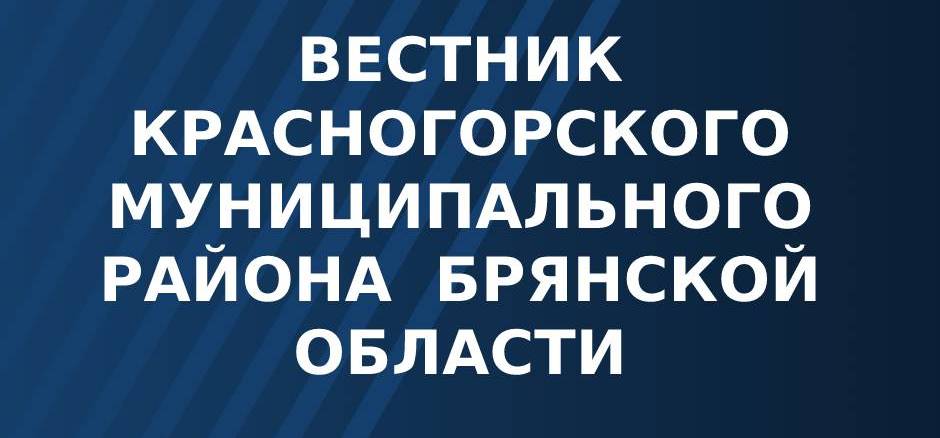 04 (4) / 2021г.10 сентября 2021 годабесплатноКРАСНАЯ ГОРА2021« Официальная информация»Извещениео проведении аукционов по продаже земельных участковУправление имущественных отношений Брянской области сообщает о проведении аукционов по продаже земельных участков.    Организатор аукционов – Управление имущественных отношений Брянской области 241050 г. Брянск, бульвар Гагарина, д.25, тел. 8-(4832) 66-55-67, факс 8- (4832) 64-41-78, электронная почта – uprio@uprio.ru.Уполномоченный орган, принявший решение о проведении аукционов: Управление имущественных отношений Брянской областиАукционы проводятся по адресу: г. Брянск, бульвар Гагарина, д.25, 3 этаж, каб.301 (зал заседаний). Форма торгов: аукционы, открытые по составу участников и по форме подачи предложений.Предмет аукциона – продажа земельных участков.Земельные участки из категории земель – земли сельскохозяйственного назначения.                          Границы земельных участков определены в соответствии с Выписками из единого государственного реестра недвижимости об основных характеристиках и зарегистрированных правах на объект недвижимости. Ограничения использования земельных участков: в рамках договоров купли-продажи земельных участков.При использовании земельных участков, необходимо соблюдать следующие условия: обеспечивать беспрепятственный доступ на земельный участок для инспекционных проверок, выполнять требования эксплуатационных служб по эксплуатации подземных и наземных коммуникаций и сооружений, если такие находятся на земельном участке, и не препятствовать их ремонту и обслуживанию, не препятствовать юридическим лицам, осуществляющим на основании соответствующих решений уполномоченных органов власти геодезические, геологоразведочные, землеустроительные  и иные исследования и изыскания, использовать участок строго по целевому назначению, с соблюдением санитарных норм и экологических требований.Дата и время начала приема заявок: Прием заявок начинается с 10.09.2021г. в 11.00. Заявки принимаются только в письменном виде и по установленной форме,  по рабочим дням с 09.00  до 13.00 и с 14.00 до 17.00 (в пятницу до 16.00),  по адресу организатора аукциона: г. Брянск, бульвар Гагарина, д.25, каб.214.Документы, представляемые заявителями для участия в аукционе:1) заявка на участие в аукционе по установленной в извещении о проведении аукциона форме с указанием банковских реквизитов счета для возврата задатка;2) копии документов, удостоверяющих личность заявителя (для граждан);3) надлежащим образом заверенный перевод на русский язык документов о государственной регистрации юридического лица в соответствии с законодательством иностранного государства в случае, если заявителем является иностранное юридическое лицо; 4) документы, подтверждающие внесение задатка.Представление документов, подтверждающих внесение задатка, признается заключением соглашения о задатке.Заявка составляется в 2 экземплярах, один из которых остается у организатора торгов, другой – у претендента.Порядок  приема заявок:Один заявитель имеет право подать только одну заявку.Заявка, на участие в аукционе, поступившая по истечении срока приема заявок, возвращается заявителю в день ее поступления претенденту или его уполномоченному представителю под расписку.Заявитель имеет право отозвать принятую организатором аукциона заявку на участие в аукционе до дня окончания срока приема заявок, уведомив об этом в письменной форме организатора аукциона. Организатор аукциона обязан возвратить заявителю внесенный им задаток в течение 3 рабочих дней со дня поступления уведомления об отзыве заявки. В случае отзыва заявки заявителем позднее дня окончания срока приема заявок задаток возвращается в порядке, установленном для участников аукциона.Для участия в аукционе претендентами вносится задаток. Срок поступления задатка на расчетный счет организатора торгов – на дату рассмотрения заявок (27.10.2021) по следующим реквизитам: получатель задатка – Департамент финансов Брянской области (Управление имущественных отношений Брянской области, Л/с 05824004820)  Банк получателя: ОТДЕЛЕНИЕ БРЯНСК БАНКА РОССИИ//УФК по Брянской области г. Брянск, БИК 011501101, номер счета банка получателя/кор.счет: 40102810245370000019, ИНН  3250059309  КПП 325701001, номер счета получателя/р/счет: 03222643150000002700, л/с 05824004820, ОКТМО 15701000. Назначение платежа – задаток за участие в аукционе. Исполнение обязанности по внесению суммы задатка третьими лицами не допускается.Данное сообщение является публичной офертой для заключения договора о задатке в соответствии со статьей 437 Гражданского кодекса Российской Федерации, а подача претендентом заявки и перечисление задатка являются акцептом такой оферты, после чего договор о задатке считается заключенным в письменной форме.Документом, подтверждающим поступление задатка на счет организатора аукциона, является выписка со счета организатора аукциона. Задаток, внесенный лицом, признанным  победителем аукциона засчитывается в оплату предмета аукциона. Организатор аукциона в течение 3 рабочих дней со дня подписания протокола о результатах аукциона возвращает задаток лицам, участвовавшим в аукционе, но не победившим в нем.Задаток, внесенный лицом, признанным победителем аукциона, внесенным иным лицом, с которым договор купли-продажи земельного участка заключается в соответствии с п.13, 14, или 20 ст.39.12 Земельного кодекса РФ, засчитывается в счет оплаты цены земельного участка.Задатки, внесенные этими лицами, не заключившими в установленном законодательством порядке договоры купли-продажи земельного участка вследствие уклонения от заключения договоров, не возвращаются.Дата и время рассмотрения заявок: (27.10.2021 с 09:00)  по адресу: г. Брянск, бульвар Гагарина, д.25, 2-й этаж, каб. 214.  В день рассмотрения заявок комиссия рассматривает заявки и документы заявителей, устанавливает факт поступления от заявителей задатков на основании выписок с расчетного счета организатора аукциона. По результатам рассмотрения документов комиссия принимает решение о допуске заявителей к участию в аукционе или об отказе в допуске к участию в нем, которое оформляется протоколом. Заявитель, признанный участником аукциона, становится участником аукциона с даты подписания организатором аукциона протокола рассмотрения заявок. Заявителям, признанным участниками аукциона, и заявителям, не допущенным к участию в аукционе, организатор аукциона направляет уведомления о принятых в отношении них решениях не позднее дня, следующего после дня подписания протокола.Организатор аукциона возвращает заявителю, не допущенному к участию в аукционе, внесенный им задаток в течение трех рабочих дней со дня оформления протокола приема заявок на участие в аукционе.В случае, если на основании результатов рассмотрения заявок на участие в аукционе принято решение об отказе в допуске к участию в аукционе всех заявителей или о допуске к участию в аукционе и признании участником аукциона только одного заявителя, аукцион признается несостоявшимся.В случае, если аукцион признан несостоявшимся и только один заявитель признан участником аукциона, уполномоченный орган в течение десяти дней со дня подписания протокола рассмотрения заявок, обязан направить заявителю три экземпляра подписанного проекта договора купли-продажи земельного участка. При этом договор купли-продажи земельного участка заключается по начальной цене предмета аукциона.В случае, если по окончании срока подачи заявок на участие в аукционе подана только одна заявка на участие в аукционе или не подано ни одной заявки на участие в аукционе, аукцион признается несостоявшимся. Если единственная заявка на участие в аукционе и заявитель, подавший указанную заявку, соответствуют всем требованиям и указанным в извещении о проведении аукциона условиям аукциона, уполномоченный орган в течение десяти дней со дня рассмотрения указанной заявки обязан направить заявителю три экземпляра подписанного проекта договора купли-продажи земельного участка. При этом договор купли-продажи земельного участка заключается по начальной цене предмета аукциона.Порядок проведения аукциона:а) аукцион ведет аукционист;б) аукцион начинается с оглашения аукционистом наименования, основных характеристик и начальной цены предмета аукциона, «шага аукциона» и порядка проведения аукциона;в) участникам аукциона выдаются пронумерованные карточки, которые они поднимают после оглашения аукционистом начальной цены и каждой очередной цены в случае, если готовы заключить договор купли-продажи в соответствии с этой ценой;г) каждую последующую цену аукционист назначает путем увеличения текущей цены на «шаг аукциона». После объявления очередной цены аукционист называет номер карточки участника аукциона, который первым поднял карточку, и указывает на этого участника аукциона. Затем аукционист объявляет следующую цену в соответствии с «шагом аукциона»;д) при отсутствии участников аукциона, готовых заключить договор купли-продажи в соответствии с названной ценой, аукционист повторяет эту цену 3 раза.Если после троекратного объявления очередной цены ни один из участников аукциона не поднял карточку, аукцион завершается. е) по завершении аукциона аукционист объявляет цену земельного участка и номер карточки победителя аукциона.Победителем аукциона признается участник аукциона, предложивший наибольшую цену за земельный участок. Результаты аукциона оформляются протоколом, который подписывается в день проведения аукциона по адресу: г. Брянск, бульвар Гагарина, д.25, 3-й этаж, каб. 301 (зал заседаний).Организатор аукциона объявляет о принятом решении в месте и в день проведения аукциона.В случае, если в аукционе участвовал только один участник или при проведении аукциона не присутствовал ни один из участников аукциона, либо в случае, если после троекратного объявления предложения о начальной цене предмета аукциона не поступило ни одного предложения о цене предмета аукциона, которое предусматривало бы более высокую цену предмета аукциона, аукцион признается несостоявшимся.Уполномоченный орган направляет победителю аукциона или единственному принявшему участие в аукционе его участнику три экземпляра подписанного проекта договора купли-продажи земельного участка в десятидневный срок со дня составления протокола о результатах аукциона. При этом  договор купли-продажи земельного участка заключается по цене, предложенной победителем аукциона, или в случае заключения указанного договора с единственным принявшим участие в аукционе его участником устанавливается в размере, равном начальной цене предмета аукциона. Не допускается заключение указанных договоров ранее чем через десять дней со дня размещения информации о результатах аукциона на официальном сайте.Организатор аукциона вправе отказаться от проведения аукциона не позднее чем за три дня до дня проведения аукциона.Заявитель не допускается к участию в аукционе в следующих случаях:1) непредставление необходимых для участия в аукционе документов или представление недостоверных сведений;2) непоступление задатка на дату рассмотрения заявок на участие в аукционе;3) подача заявки на участие в аукционе лицом, которое в соответствии с Земельным Кодексом и другими федеральными законами не имеет права быть участником конкретного аукциона, покупателем земельного участка или приобрести земельный участок в аренду;4) наличие сведений о заявителе, об учредителях (участниках), о членах коллегиальных исполнительных органов заявителя, лицах, исполняющих функции единоличного исполнительного органа заявителя, являющегося юридическим лицом, в предусмотренном настоящей статьей реестре недобросовестных участников аукциона.Победитель аукциона производит оплату цены земельного участка, определенной на аукционе, в течение 10 банковских дней со дня подписания договора купли-продажи земельного участка.Оплата цены земельных участков, определенной на аукционах, осуществляется по следующим реквизитам:Банк получателя: ОТДЕЛЕНИЕ БРЯНСК БАНКА РОССИИ//УФК по Брянской области г. БрянскБИК 011501101Номер счета банка получателя/кор.счет: 40102810245370000019         Получатель:         УФК по Брянской области (Управление имущественных отношений Брянской области)         ИНН   3250059309  КПП 325701001         Номер счета получателя/р/счет:  03100643000000012700         ОКТМО 15701000          КБК 82411406022020000430 .Осмотр земельных участков на местности проводится претендентами самостоятельно.Получить дополнительную информацию, необходимые материалы, соответствующие документы, ознакомиться с формой заявки, с документацией, характеризующей предмет аукциона, подать заявку на участие в аукционе можно по месту приема заявок со дня опубликования настоящего извещения ежедневно в рабочие дни с 9.00 до 13.00 и с 14.00 до 17.00 (в пятницу до 16.00 часов) по адресу г. Брянск, бульвар Гагарина, д. 25, каб. 214 (отдел торгов  и неналоговых доходов), тел. 66-55-67. Все вопросы, касающиеся проведения аукционов по продаже земельных  участков, не нашедшие отражения в настоящем сообщении, регулируются в соответствии с требованиями законодательства Российской Федерации.Проекты договоров купли-продажи земельных участков, форма заявки размещены на  официальном сайте торгов РФ www.torgi.gov.ru, на сайте организатора аукционов  – www.uprio.ru.__________________________________________________________________Адрес редакции, издателя, типографии: 243160, Брянская область,                       пгг. Красная Гора, ул. Первомайская, д.6.Учредители: Красногорский районный Совет народных депутатов Красногорского муниципального района Брянской области; Администрация Красногорского района Брянской областиГл. редактор Дегтярев А.В.9-13-98                                                                                              Тираж 16 экз.№ п/пДата и время проведения аукционов (подведения итогов)Дата и время окончания приёма заявок и документовРеквизиты решения Управления имущественных отношений Брянской областиПлощадь, кв.м.Кадастровый номерземельногоучасткаНачальная цена земельного участка (руб.)Начальная цена земельного участка (руб.)Шаг аукциона, (руб.)Задаток, (руб.)1.29.10.2021 в 09.3026.10.2021 в 17.00Приказ № 1493 от 09.09.2021581 58232:15:0100102:1491 209 690,561 209 690,5636 290604 845Местоположение установлено относительно ориентира, расположенного за пределами участка. Ориентир участок № 8,                д. Ивановка. Участок находится примерно в 900 м., по направлению на запад от ориентира. Почтовый адрес ориентира: обл. Брянская, р-н Красногорский,  спк «Лотаки» (бывший схп «Лотаковское»), невостребованные паи. Разрешенное использование: для сельскохозяйственного производства. В соответствии с выпиской из Правил землепользования и застройки Лотаковского сельского поселения Красногорского муниципального района Брянской области, выданной Администрацией Красногорского района Брянской области – ТС-1: Зона земель сельскохозяйственных угодий.Собственность субъекта РФ Брянской области – запись регистрации № 32-32-018/001/2010-979 от 14.12.2010 года.Местоположение установлено относительно ориентира, расположенного за пределами участка. Ориентир участок № 8,                д. Ивановка. Участок находится примерно в 900 м., по направлению на запад от ориентира. Почтовый адрес ориентира: обл. Брянская, р-н Красногорский,  спк «Лотаки» (бывший схп «Лотаковское»), невостребованные паи. Разрешенное использование: для сельскохозяйственного производства. В соответствии с выпиской из Правил землепользования и застройки Лотаковского сельского поселения Красногорского муниципального района Брянской области, выданной Администрацией Красногорского района Брянской области – ТС-1: Зона земель сельскохозяйственных угодий.Собственность субъекта РФ Брянской области – запись регистрации № 32-32-018/001/2010-979 от 14.12.2010 года.Местоположение установлено относительно ориентира, расположенного за пределами участка. Ориентир участок № 8,                д. Ивановка. Участок находится примерно в 900 м., по направлению на запад от ориентира. Почтовый адрес ориентира: обл. Брянская, р-н Красногорский,  спк «Лотаки» (бывший схп «Лотаковское»), невостребованные паи. Разрешенное использование: для сельскохозяйственного производства. В соответствии с выпиской из Правил землепользования и застройки Лотаковского сельского поселения Красногорского муниципального района Брянской области, выданной Администрацией Красногорского района Брянской области – ТС-1: Зона земель сельскохозяйственных угодий.Собственность субъекта РФ Брянской области – запись регистрации № 32-32-018/001/2010-979 от 14.12.2010 года.Местоположение установлено относительно ориентира, расположенного за пределами участка. Ориентир участок № 8,                д. Ивановка. Участок находится примерно в 900 м., по направлению на запад от ориентира. Почтовый адрес ориентира: обл. Брянская, р-н Красногорский,  спк «Лотаки» (бывший схп «Лотаковское»), невостребованные паи. Разрешенное использование: для сельскохозяйственного производства. В соответствии с выпиской из Правил землепользования и застройки Лотаковского сельского поселения Красногорского муниципального района Брянской области, выданной Администрацией Красногорского района Брянской области – ТС-1: Зона земель сельскохозяйственных угодий.Собственность субъекта РФ Брянской области – запись регистрации № 32-32-018/001/2010-979 от 14.12.2010 года.Местоположение установлено относительно ориентира, расположенного за пределами участка. Ориентир участок № 8,                д. Ивановка. Участок находится примерно в 900 м., по направлению на запад от ориентира. Почтовый адрес ориентира: обл. Брянская, р-н Красногорский,  спк «Лотаки» (бывший схп «Лотаковское»), невостребованные паи. Разрешенное использование: для сельскохозяйственного производства. В соответствии с выпиской из Правил землепользования и застройки Лотаковского сельского поселения Красногорского муниципального района Брянской области, выданной Администрацией Красногорского района Брянской области – ТС-1: Зона земель сельскохозяйственных угодий.Собственность субъекта РФ Брянской области – запись регистрации № 32-32-018/001/2010-979 от 14.12.2010 года.Местоположение установлено относительно ориентира, расположенного за пределами участка. Ориентир участок № 8,                д. Ивановка. Участок находится примерно в 900 м., по направлению на запад от ориентира. Почтовый адрес ориентира: обл. Брянская, р-н Красногорский,  спк «Лотаки» (бывший схп «Лотаковское»), невостребованные паи. Разрешенное использование: для сельскохозяйственного производства. В соответствии с выпиской из Правил землепользования и застройки Лотаковского сельского поселения Красногорского муниципального района Брянской области, выданной Администрацией Красногорского района Брянской области – ТС-1: Зона земель сельскохозяйственных угодий.Собственность субъекта РФ Брянской области – запись регистрации № 32-32-018/001/2010-979 от 14.12.2010 года.Местоположение установлено относительно ориентира, расположенного за пределами участка. Ориентир участок № 8,                д. Ивановка. Участок находится примерно в 900 м., по направлению на запад от ориентира. Почтовый адрес ориентира: обл. Брянская, р-н Красногорский,  спк «Лотаки» (бывший схп «Лотаковское»), невостребованные паи. Разрешенное использование: для сельскохозяйственного производства. В соответствии с выпиской из Правил землепользования и застройки Лотаковского сельского поселения Красногорского муниципального района Брянской области, выданной Администрацией Красногорского района Брянской области – ТС-1: Зона земель сельскохозяйственных угодий.Собственность субъекта РФ Брянской области – запись регистрации № 32-32-018/001/2010-979 от 14.12.2010 года.Местоположение установлено относительно ориентира, расположенного за пределами участка. Ориентир участок № 8,                д. Ивановка. Участок находится примерно в 900 м., по направлению на запад от ориентира. Почтовый адрес ориентира: обл. Брянская, р-н Красногорский,  спк «Лотаки» (бывший схп «Лотаковское»), невостребованные паи. Разрешенное использование: для сельскохозяйственного производства. В соответствии с выпиской из Правил землепользования и застройки Лотаковского сельского поселения Красногорского муниципального района Брянской области, выданной Администрацией Красногорского района Брянской области – ТС-1: Зона земель сельскохозяйственных угодий.Собственность субъекта РФ Брянской области – запись регистрации № 32-32-018/001/2010-979 от 14.12.2010 года.Местоположение установлено относительно ориентира, расположенного за пределами участка. Ориентир участок № 8,                д. Ивановка. Участок находится примерно в 900 м., по направлению на запад от ориентира. Почтовый адрес ориентира: обл. Брянская, р-н Красногорский,  спк «Лотаки» (бывший схп «Лотаковское»), невостребованные паи. Разрешенное использование: для сельскохозяйственного производства. В соответствии с выпиской из Правил землепользования и застройки Лотаковского сельского поселения Красногорского муниципального района Брянской области, выданной Администрацией Красногорского района Брянской области – ТС-1: Зона земель сельскохозяйственных угодий.Собственность субъекта РФ Брянской области – запись регистрации № 32-32-018/001/2010-979 от 14.12.2010 года.Местоположение установлено относительно ориентира, расположенного за пределами участка. Ориентир участок № 8,                д. Ивановка. Участок находится примерно в 900 м., по направлению на запад от ориентира. Почтовый адрес ориентира: обл. Брянская, р-н Красногорский,  спк «Лотаки» (бывший схп «Лотаковское»), невостребованные паи. Разрешенное использование: для сельскохозяйственного производства. В соответствии с выпиской из Правил землепользования и застройки Лотаковского сельского поселения Красногорского муниципального района Брянской области, выданной Администрацией Красногорского района Брянской области – ТС-1: Зона земель сельскохозяйственных угодий.Собственность субъекта РФ Брянской области – запись регистрации № 32-32-018/001/2010-979 от 14.12.2010 года.2.29.10.2021 в 10.0026.10.2021 в 17.00Приказ № 1492 от 09.09.202151 42432:15:0100102:154106 961,923 2083 20853 480Местоположение установлено относительно ориентира, расположенного за пределами участка. Ориентир участок №13,                 д. Ивановка. Участок находится примерно в 5 км., по направлению на запад от ориентира. Почтовый адрес ориентира: обл. Брянская, р-н Красногорский, спк «Лотаки» (бывший схп «Лотаковское»). Разрешенное использование: для сельскохозяйственного производства. В соответствии с выпиской из Правил землепользования и застройки Лотаковского сельского поселения Красногорского муниципального района Брянской области, выданной Администрацией Красногорского района Брянской области – ТС-1: Зона земель сельскохозяйственных угодий.Собственность субъекта РФ Брянской области – запись регистрации № 32-32-05/020/2009-185 от 13.11.2009 года.Местоположение установлено относительно ориентира, расположенного за пределами участка. Ориентир участок №13,                 д. Ивановка. Участок находится примерно в 5 км., по направлению на запад от ориентира. Почтовый адрес ориентира: обл. Брянская, р-н Красногорский, спк «Лотаки» (бывший схп «Лотаковское»). Разрешенное использование: для сельскохозяйственного производства. В соответствии с выпиской из Правил землепользования и застройки Лотаковского сельского поселения Красногорского муниципального района Брянской области, выданной Администрацией Красногорского района Брянской области – ТС-1: Зона земель сельскохозяйственных угодий.Собственность субъекта РФ Брянской области – запись регистрации № 32-32-05/020/2009-185 от 13.11.2009 года.Местоположение установлено относительно ориентира, расположенного за пределами участка. Ориентир участок №13,                 д. Ивановка. Участок находится примерно в 5 км., по направлению на запад от ориентира. Почтовый адрес ориентира: обл. Брянская, р-н Красногорский, спк «Лотаки» (бывший схп «Лотаковское»). Разрешенное использование: для сельскохозяйственного производства. В соответствии с выпиской из Правил землепользования и застройки Лотаковского сельского поселения Красногорского муниципального района Брянской области, выданной Администрацией Красногорского района Брянской области – ТС-1: Зона земель сельскохозяйственных угодий.Собственность субъекта РФ Брянской области – запись регистрации № 32-32-05/020/2009-185 от 13.11.2009 года.Местоположение установлено относительно ориентира, расположенного за пределами участка. Ориентир участок №13,                 д. Ивановка. Участок находится примерно в 5 км., по направлению на запад от ориентира. Почтовый адрес ориентира: обл. Брянская, р-н Красногорский, спк «Лотаки» (бывший схп «Лотаковское»). Разрешенное использование: для сельскохозяйственного производства. В соответствии с выпиской из Правил землепользования и застройки Лотаковского сельского поселения Красногорского муниципального района Брянской области, выданной Администрацией Красногорского района Брянской области – ТС-1: Зона земель сельскохозяйственных угодий.Собственность субъекта РФ Брянской области – запись регистрации № 32-32-05/020/2009-185 от 13.11.2009 года.Местоположение установлено относительно ориентира, расположенного за пределами участка. Ориентир участок №13,                 д. Ивановка. Участок находится примерно в 5 км., по направлению на запад от ориентира. Почтовый адрес ориентира: обл. Брянская, р-н Красногорский, спк «Лотаки» (бывший схп «Лотаковское»). Разрешенное использование: для сельскохозяйственного производства. В соответствии с выпиской из Правил землепользования и застройки Лотаковского сельского поселения Красногорского муниципального района Брянской области, выданной Администрацией Красногорского района Брянской области – ТС-1: Зона земель сельскохозяйственных угодий.Собственность субъекта РФ Брянской области – запись регистрации № 32-32-05/020/2009-185 от 13.11.2009 года.Местоположение установлено относительно ориентира, расположенного за пределами участка. Ориентир участок №13,                 д. Ивановка. Участок находится примерно в 5 км., по направлению на запад от ориентира. Почтовый адрес ориентира: обл. Брянская, р-н Красногорский, спк «Лотаки» (бывший схп «Лотаковское»). Разрешенное использование: для сельскохозяйственного производства. В соответствии с выпиской из Правил землепользования и застройки Лотаковского сельского поселения Красногорского муниципального района Брянской области, выданной Администрацией Красногорского района Брянской области – ТС-1: Зона земель сельскохозяйственных угодий.Собственность субъекта РФ Брянской области – запись регистрации № 32-32-05/020/2009-185 от 13.11.2009 года.Местоположение установлено относительно ориентира, расположенного за пределами участка. Ориентир участок №13,                 д. Ивановка. Участок находится примерно в 5 км., по направлению на запад от ориентира. Почтовый адрес ориентира: обл. Брянская, р-н Красногорский, спк «Лотаки» (бывший схп «Лотаковское»). Разрешенное использование: для сельскохозяйственного производства. В соответствии с выпиской из Правил землепользования и застройки Лотаковского сельского поселения Красногорского муниципального района Брянской области, выданной Администрацией Красногорского района Брянской области – ТС-1: Зона земель сельскохозяйственных угодий.Собственность субъекта РФ Брянской области – запись регистрации № 32-32-05/020/2009-185 от 13.11.2009 года.Местоположение установлено относительно ориентира, расположенного за пределами участка. Ориентир участок №13,                 д. Ивановка. Участок находится примерно в 5 км., по направлению на запад от ориентира. Почтовый адрес ориентира: обл. Брянская, р-н Красногорский, спк «Лотаки» (бывший схп «Лотаковское»). Разрешенное использование: для сельскохозяйственного производства. В соответствии с выпиской из Правил землепользования и застройки Лотаковского сельского поселения Красногорского муниципального района Брянской области, выданной Администрацией Красногорского района Брянской области – ТС-1: Зона земель сельскохозяйственных угодий.Собственность субъекта РФ Брянской области – запись регистрации № 32-32-05/020/2009-185 от 13.11.2009 года.Местоположение установлено относительно ориентира, расположенного за пределами участка. Ориентир участок №13,                 д. Ивановка. Участок находится примерно в 5 км., по направлению на запад от ориентира. Почтовый адрес ориентира: обл. Брянская, р-н Красногорский, спк «Лотаки» (бывший схп «Лотаковское»). Разрешенное использование: для сельскохозяйственного производства. В соответствии с выпиской из Правил землепользования и застройки Лотаковского сельского поселения Красногорского муниципального района Брянской области, выданной Администрацией Красногорского района Брянской области – ТС-1: Зона земель сельскохозяйственных угодий.Собственность субъекта РФ Брянской области – запись регистрации № 32-32-05/020/2009-185 от 13.11.2009 года.Местоположение установлено относительно ориентира, расположенного за пределами участка. Ориентир участок №13,                 д. Ивановка. Участок находится примерно в 5 км., по направлению на запад от ориентира. Почтовый адрес ориентира: обл. Брянская, р-н Красногорский, спк «Лотаки» (бывший схп «Лотаковское»). Разрешенное использование: для сельскохозяйственного производства. В соответствии с выпиской из Правил землепользования и застройки Лотаковского сельского поселения Красногорского муниципального района Брянской области, выданной Администрацией Красногорского района Брянской области – ТС-1: Зона земель сельскохозяйственных угодий.Собственность субъекта РФ Брянской области – запись регистрации № 32-32-05/020/2009-185 от 13.11.2009 года.3.29.10.2021 в 10.3026.10.2021 в 17.00Приказ № 1491 от 09.09.2021188 86632:15:0100103:159392 841,2811 78511 785196 420Местоположение установлено относительно ориентира, расположенного за пределами участка. Ориентир участок № 7,  д. Ивановка. Участок находится примерно в 300 м., по направлению на северо-восток от ориентира. Почтовый адрес ориентира: Брянская область, р-н Красногорский, спк «Лотаки» (бывший схп «Лотаковское»), невостребованные паи. Разрешенное использование: для сельскохозяйственного производства. В соответствии с выпиской из Правил землепользования и застройки Лотаковского сельского поселения Красногорского муниципального района Брянской области, выданной Администрацией Красногорского района Брянской области – ТС-1: Зона земель сельскохозяйственных угодий.Собственность субъекта РФ Брянской области – запись регистрации № 32-32-018/001/2010-977 от 14.12.2010 года. Местоположение установлено относительно ориентира, расположенного за пределами участка. Ориентир участок № 7,  д. Ивановка. Участок находится примерно в 300 м., по направлению на северо-восток от ориентира. Почтовый адрес ориентира: Брянская область, р-н Красногорский, спк «Лотаки» (бывший схп «Лотаковское»), невостребованные паи. Разрешенное использование: для сельскохозяйственного производства. В соответствии с выпиской из Правил землепользования и застройки Лотаковского сельского поселения Красногорского муниципального района Брянской области, выданной Администрацией Красногорского района Брянской области – ТС-1: Зона земель сельскохозяйственных угодий.Собственность субъекта РФ Брянской области – запись регистрации № 32-32-018/001/2010-977 от 14.12.2010 года. Местоположение установлено относительно ориентира, расположенного за пределами участка. Ориентир участок № 7,  д. Ивановка. Участок находится примерно в 300 м., по направлению на северо-восток от ориентира. Почтовый адрес ориентира: Брянская область, р-н Красногорский, спк «Лотаки» (бывший схп «Лотаковское»), невостребованные паи. Разрешенное использование: для сельскохозяйственного производства. В соответствии с выпиской из Правил землепользования и застройки Лотаковского сельского поселения Красногорского муниципального района Брянской области, выданной Администрацией Красногорского района Брянской области – ТС-1: Зона земель сельскохозяйственных угодий.Собственность субъекта РФ Брянской области – запись регистрации № 32-32-018/001/2010-977 от 14.12.2010 года. Местоположение установлено относительно ориентира, расположенного за пределами участка. Ориентир участок № 7,  д. Ивановка. Участок находится примерно в 300 м., по направлению на северо-восток от ориентира. Почтовый адрес ориентира: Брянская область, р-н Красногорский, спк «Лотаки» (бывший схп «Лотаковское»), невостребованные паи. Разрешенное использование: для сельскохозяйственного производства. В соответствии с выпиской из Правил землепользования и застройки Лотаковского сельского поселения Красногорского муниципального района Брянской области, выданной Администрацией Красногорского района Брянской области – ТС-1: Зона земель сельскохозяйственных угодий.Собственность субъекта РФ Брянской области – запись регистрации № 32-32-018/001/2010-977 от 14.12.2010 года. Местоположение установлено относительно ориентира, расположенного за пределами участка. Ориентир участок № 7,  д. Ивановка. Участок находится примерно в 300 м., по направлению на северо-восток от ориентира. Почтовый адрес ориентира: Брянская область, р-н Красногорский, спк «Лотаки» (бывший схп «Лотаковское»), невостребованные паи. Разрешенное использование: для сельскохозяйственного производства. В соответствии с выпиской из Правил землепользования и застройки Лотаковского сельского поселения Красногорского муниципального района Брянской области, выданной Администрацией Красногорского района Брянской области – ТС-1: Зона земель сельскохозяйственных угодий.Собственность субъекта РФ Брянской области – запись регистрации № 32-32-018/001/2010-977 от 14.12.2010 года. Местоположение установлено относительно ориентира, расположенного за пределами участка. Ориентир участок № 7,  д. Ивановка. Участок находится примерно в 300 м., по направлению на северо-восток от ориентира. Почтовый адрес ориентира: Брянская область, р-н Красногорский, спк «Лотаки» (бывший схп «Лотаковское»), невостребованные паи. Разрешенное использование: для сельскохозяйственного производства. В соответствии с выпиской из Правил землепользования и застройки Лотаковского сельского поселения Красногорского муниципального района Брянской области, выданной Администрацией Красногорского района Брянской области – ТС-1: Зона земель сельскохозяйственных угодий.Собственность субъекта РФ Брянской области – запись регистрации № 32-32-018/001/2010-977 от 14.12.2010 года. Местоположение установлено относительно ориентира, расположенного за пределами участка. Ориентир участок № 7,  д. Ивановка. Участок находится примерно в 300 м., по направлению на северо-восток от ориентира. Почтовый адрес ориентира: Брянская область, р-н Красногорский, спк «Лотаки» (бывший схп «Лотаковское»), невостребованные паи. Разрешенное использование: для сельскохозяйственного производства. В соответствии с выпиской из Правил землепользования и застройки Лотаковского сельского поселения Красногорского муниципального района Брянской области, выданной Администрацией Красногорского района Брянской области – ТС-1: Зона земель сельскохозяйственных угодий.Собственность субъекта РФ Брянской области – запись регистрации № 32-32-018/001/2010-977 от 14.12.2010 года. Местоположение установлено относительно ориентира, расположенного за пределами участка. Ориентир участок № 7,  д. Ивановка. Участок находится примерно в 300 м., по направлению на северо-восток от ориентира. Почтовый адрес ориентира: Брянская область, р-н Красногорский, спк «Лотаки» (бывший схп «Лотаковское»), невостребованные паи. Разрешенное использование: для сельскохозяйственного производства. В соответствии с выпиской из Правил землепользования и застройки Лотаковского сельского поселения Красногорского муниципального района Брянской области, выданной Администрацией Красногорского района Брянской области – ТС-1: Зона земель сельскохозяйственных угодий.Собственность субъекта РФ Брянской области – запись регистрации № 32-32-018/001/2010-977 от 14.12.2010 года. Местоположение установлено относительно ориентира, расположенного за пределами участка. Ориентир участок № 7,  д. Ивановка. Участок находится примерно в 300 м., по направлению на северо-восток от ориентира. Почтовый адрес ориентира: Брянская область, р-н Красногорский, спк «Лотаки» (бывший схп «Лотаковское»), невостребованные паи. Разрешенное использование: для сельскохозяйственного производства. В соответствии с выпиской из Правил землепользования и застройки Лотаковского сельского поселения Красногорского муниципального района Брянской области, выданной Администрацией Красногорского района Брянской области – ТС-1: Зона земель сельскохозяйственных угодий.Собственность субъекта РФ Брянской области – запись регистрации № 32-32-018/001/2010-977 от 14.12.2010 года. Местоположение установлено относительно ориентира, расположенного за пределами участка. Ориентир участок № 7,  д. Ивановка. Участок находится примерно в 300 м., по направлению на северо-восток от ориентира. Почтовый адрес ориентира: Брянская область, р-н Красногорский, спк «Лотаки» (бывший схп «Лотаковское»), невостребованные паи. Разрешенное использование: для сельскохозяйственного производства. В соответствии с выпиской из Правил землепользования и застройки Лотаковского сельского поселения Красногорского муниципального района Брянской области, выданной Администрацией Красногорского района Брянской области – ТС-1: Зона земель сельскохозяйственных угодий.Собственность субъекта РФ Брянской области – запись регистрации № 32-32-018/001/2010-977 от 14.12.2010 года. 4.29.10.2021 в 11.0026.10.2021 в 17.00Приказ № 1489 от 09.09.202157 57132:15:0100101:286119 747,683 5923 59259 873Местоположение установлено относительно ориентира, расположенного за пределами участка. Ориентир участок №4, с. Лотаки. Участок находится примерно в 100 м., по направлению на север от ориентира. Почтовый адрес ориентира: Брянская область, р-н Красногорский, спк «Лотаки» (бывший схп «Лотаковское»), невостребованные паи). Разрешенное использование: для сельскохозяйственного производства. В соответствии с выпиской из Правил землепользования и застройки Лотаковского сельского поселения Красногорского муниципального района Брянской области, выданной Администрацией Красногорского района Брянской области – ТС-1: Зона земель сельскохозяйственных угодий.Собственность субъекта РФ Брянской области – запись регистрации № 32-32-05/020/2009-188 от 13.11.2009 года.Местоположение установлено относительно ориентира, расположенного за пределами участка. Ориентир участок №4, с. Лотаки. Участок находится примерно в 100 м., по направлению на север от ориентира. Почтовый адрес ориентира: Брянская область, р-н Красногорский, спк «Лотаки» (бывший схп «Лотаковское»), невостребованные паи). Разрешенное использование: для сельскохозяйственного производства. В соответствии с выпиской из Правил землепользования и застройки Лотаковского сельского поселения Красногорского муниципального района Брянской области, выданной Администрацией Красногорского района Брянской области – ТС-1: Зона земель сельскохозяйственных угодий.Собственность субъекта РФ Брянской области – запись регистрации № 32-32-05/020/2009-188 от 13.11.2009 года.Местоположение установлено относительно ориентира, расположенного за пределами участка. Ориентир участок №4, с. Лотаки. Участок находится примерно в 100 м., по направлению на север от ориентира. Почтовый адрес ориентира: Брянская область, р-н Красногорский, спк «Лотаки» (бывший схп «Лотаковское»), невостребованные паи). Разрешенное использование: для сельскохозяйственного производства. В соответствии с выпиской из Правил землепользования и застройки Лотаковского сельского поселения Красногорского муниципального района Брянской области, выданной Администрацией Красногорского района Брянской области – ТС-1: Зона земель сельскохозяйственных угодий.Собственность субъекта РФ Брянской области – запись регистрации № 32-32-05/020/2009-188 от 13.11.2009 года.Местоположение установлено относительно ориентира, расположенного за пределами участка. Ориентир участок №4, с. Лотаки. Участок находится примерно в 100 м., по направлению на север от ориентира. Почтовый адрес ориентира: Брянская область, р-н Красногорский, спк «Лотаки» (бывший схп «Лотаковское»), невостребованные паи). Разрешенное использование: для сельскохозяйственного производства. В соответствии с выпиской из Правил землепользования и застройки Лотаковского сельского поселения Красногорского муниципального района Брянской области, выданной Администрацией Красногорского района Брянской области – ТС-1: Зона земель сельскохозяйственных угодий.Собственность субъекта РФ Брянской области – запись регистрации № 32-32-05/020/2009-188 от 13.11.2009 года.Местоположение установлено относительно ориентира, расположенного за пределами участка. Ориентир участок №4, с. Лотаки. Участок находится примерно в 100 м., по направлению на север от ориентира. Почтовый адрес ориентира: Брянская область, р-н Красногорский, спк «Лотаки» (бывший схп «Лотаковское»), невостребованные паи). Разрешенное использование: для сельскохозяйственного производства. В соответствии с выпиской из Правил землепользования и застройки Лотаковского сельского поселения Красногорского муниципального района Брянской области, выданной Администрацией Красногорского района Брянской области – ТС-1: Зона земель сельскохозяйственных угодий.Собственность субъекта РФ Брянской области – запись регистрации № 32-32-05/020/2009-188 от 13.11.2009 года.Местоположение установлено относительно ориентира, расположенного за пределами участка. Ориентир участок №4, с. Лотаки. Участок находится примерно в 100 м., по направлению на север от ориентира. Почтовый адрес ориентира: Брянская область, р-н Красногорский, спк «Лотаки» (бывший схп «Лотаковское»), невостребованные паи). Разрешенное использование: для сельскохозяйственного производства. В соответствии с выпиской из Правил землепользования и застройки Лотаковского сельского поселения Красногорского муниципального района Брянской области, выданной Администрацией Красногорского района Брянской области – ТС-1: Зона земель сельскохозяйственных угодий.Собственность субъекта РФ Брянской области – запись регистрации № 32-32-05/020/2009-188 от 13.11.2009 года.Местоположение установлено относительно ориентира, расположенного за пределами участка. Ориентир участок №4, с. Лотаки. Участок находится примерно в 100 м., по направлению на север от ориентира. Почтовый адрес ориентира: Брянская область, р-н Красногорский, спк «Лотаки» (бывший схп «Лотаковское»), невостребованные паи). Разрешенное использование: для сельскохозяйственного производства. В соответствии с выпиской из Правил землепользования и застройки Лотаковского сельского поселения Красногорского муниципального района Брянской области, выданной Администрацией Красногорского района Брянской области – ТС-1: Зона земель сельскохозяйственных угодий.Собственность субъекта РФ Брянской области – запись регистрации № 32-32-05/020/2009-188 от 13.11.2009 года.Местоположение установлено относительно ориентира, расположенного за пределами участка. Ориентир участок №4, с. Лотаки. Участок находится примерно в 100 м., по направлению на север от ориентира. Почтовый адрес ориентира: Брянская область, р-н Красногорский, спк «Лотаки» (бывший схп «Лотаковское»), невостребованные паи). Разрешенное использование: для сельскохозяйственного производства. В соответствии с выпиской из Правил землепользования и застройки Лотаковского сельского поселения Красногорского муниципального района Брянской области, выданной Администрацией Красногорского района Брянской области – ТС-1: Зона земель сельскохозяйственных угодий.Собственность субъекта РФ Брянской области – запись регистрации № 32-32-05/020/2009-188 от 13.11.2009 года.Местоположение установлено относительно ориентира, расположенного за пределами участка. Ориентир участок №4, с. Лотаки. Участок находится примерно в 100 м., по направлению на север от ориентира. Почтовый адрес ориентира: Брянская область, р-н Красногорский, спк «Лотаки» (бывший схп «Лотаковское»), невостребованные паи). Разрешенное использование: для сельскохозяйственного производства. В соответствии с выпиской из Правил землепользования и застройки Лотаковского сельского поселения Красногорского муниципального района Брянской области, выданной Администрацией Красногорского района Брянской области – ТС-1: Зона земель сельскохозяйственных угодий.Собственность субъекта РФ Брянской области – запись регистрации № 32-32-05/020/2009-188 от 13.11.2009 года.Местоположение установлено относительно ориентира, расположенного за пределами участка. Ориентир участок №4, с. Лотаки. Участок находится примерно в 100 м., по направлению на север от ориентира. Почтовый адрес ориентира: Брянская область, р-н Красногорский, спк «Лотаки» (бывший схп «Лотаковское»), невостребованные паи). Разрешенное использование: для сельскохозяйственного производства. В соответствии с выпиской из Правил землепользования и застройки Лотаковского сельского поселения Красногорского муниципального района Брянской области, выданной Администрацией Красногорского района Брянской области – ТС-1: Зона земель сельскохозяйственных угодий.Собственность субъекта РФ Брянской области – запись регистрации № 32-32-05/020/2009-188 от 13.11.2009 года.5.29.10.2021 в 11.3026.10.2021 в 17.00Приказ № 1490 от 09.09.2021590 06032:15:0100101:2851 221 424,201 221 424,2036 642610 712Местоположение установлено относительно ориентира, расположенного за пределами участка. Ориентир участок №3, с. Лотаки. Участок находится примерно в 50 м., по направлению на север от ориентира. Почтовый адрес ориентира: Брянская область, р-н Красногорский, с Лотаки, спк «Лотаки» (бывший схп «Лотаковское»), невостребованные паи. Разрешенное использование: для сельскохозяйственного производства. В соответствии с выпиской из Правил землепользования и застройки Лотаковского сельского поселения Красногорского муниципального района Брянской области, выданной Администрацией Красногорского района Брянской области – ТС-1: Зона земель сельскохозяйственных угодий.На земельном участке расположены объекты электросетевого хозяйства. Ограничения прав на земельный участок, предусмотренные статьями 56, 56.1 Земельного кодекса Российской Федерации.Собственность субъекта РФ Брянской области – запись регистрации № 32-32-018/001/2010-978 от 14.12.2010 года.Местоположение установлено относительно ориентира, расположенного за пределами участка. Ориентир участок №3, с. Лотаки. Участок находится примерно в 50 м., по направлению на север от ориентира. Почтовый адрес ориентира: Брянская область, р-н Красногорский, с Лотаки, спк «Лотаки» (бывший схп «Лотаковское»), невостребованные паи. Разрешенное использование: для сельскохозяйственного производства. В соответствии с выпиской из Правил землепользования и застройки Лотаковского сельского поселения Красногорского муниципального района Брянской области, выданной Администрацией Красногорского района Брянской области – ТС-1: Зона земель сельскохозяйственных угодий.На земельном участке расположены объекты электросетевого хозяйства. Ограничения прав на земельный участок, предусмотренные статьями 56, 56.1 Земельного кодекса Российской Федерации.Собственность субъекта РФ Брянской области – запись регистрации № 32-32-018/001/2010-978 от 14.12.2010 года.Местоположение установлено относительно ориентира, расположенного за пределами участка. Ориентир участок №3, с. Лотаки. Участок находится примерно в 50 м., по направлению на север от ориентира. Почтовый адрес ориентира: Брянская область, р-н Красногорский, с Лотаки, спк «Лотаки» (бывший схп «Лотаковское»), невостребованные паи. Разрешенное использование: для сельскохозяйственного производства. В соответствии с выпиской из Правил землепользования и застройки Лотаковского сельского поселения Красногорского муниципального района Брянской области, выданной Администрацией Красногорского района Брянской области – ТС-1: Зона земель сельскохозяйственных угодий.На земельном участке расположены объекты электросетевого хозяйства. Ограничения прав на земельный участок, предусмотренные статьями 56, 56.1 Земельного кодекса Российской Федерации.Собственность субъекта РФ Брянской области – запись регистрации № 32-32-018/001/2010-978 от 14.12.2010 года.Местоположение установлено относительно ориентира, расположенного за пределами участка. Ориентир участок №3, с. Лотаки. Участок находится примерно в 50 м., по направлению на север от ориентира. Почтовый адрес ориентира: Брянская область, р-н Красногорский, с Лотаки, спк «Лотаки» (бывший схп «Лотаковское»), невостребованные паи. Разрешенное использование: для сельскохозяйственного производства. В соответствии с выпиской из Правил землепользования и застройки Лотаковского сельского поселения Красногорского муниципального района Брянской области, выданной Администрацией Красногорского района Брянской области – ТС-1: Зона земель сельскохозяйственных угодий.На земельном участке расположены объекты электросетевого хозяйства. Ограничения прав на земельный участок, предусмотренные статьями 56, 56.1 Земельного кодекса Российской Федерации.Собственность субъекта РФ Брянской области – запись регистрации № 32-32-018/001/2010-978 от 14.12.2010 года.Местоположение установлено относительно ориентира, расположенного за пределами участка. Ориентир участок №3, с. Лотаки. Участок находится примерно в 50 м., по направлению на север от ориентира. Почтовый адрес ориентира: Брянская область, р-н Красногорский, с Лотаки, спк «Лотаки» (бывший схп «Лотаковское»), невостребованные паи. Разрешенное использование: для сельскохозяйственного производства. В соответствии с выпиской из Правил землепользования и застройки Лотаковского сельского поселения Красногорского муниципального района Брянской области, выданной Администрацией Красногорского района Брянской области – ТС-1: Зона земель сельскохозяйственных угодий.На земельном участке расположены объекты электросетевого хозяйства. Ограничения прав на земельный участок, предусмотренные статьями 56, 56.1 Земельного кодекса Российской Федерации.Собственность субъекта РФ Брянской области – запись регистрации № 32-32-018/001/2010-978 от 14.12.2010 года.Местоположение установлено относительно ориентира, расположенного за пределами участка. Ориентир участок №3, с. Лотаки. Участок находится примерно в 50 м., по направлению на север от ориентира. Почтовый адрес ориентира: Брянская область, р-н Красногорский, с Лотаки, спк «Лотаки» (бывший схп «Лотаковское»), невостребованные паи. Разрешенное использование: для сельскохозяйственного производства. В соответствии с выпиской из Правил землепользования и застройки Лотаковского сельского поселения Красногорского муниципального района Брянской области, выданной Администрацией Красногорского района Брянской области – ТС-1: Зона земель сельскохозяйственных угодий.На земельном участке расположены объекты электросетевого хозяйства. Ограничения прав на земельный участок, предусмотренные статьями 56, 56.1 Земельного кодекса Российской Федерации.Собственность субъекта РФ Брянской области – запись регистрации № 32-32-018/001/2010-978 от 14.12.2010 года.Местоположение установлено относительно ориентира, расположенного за пределами участка. Ориентир участок №3, с. Лотаки. Участок находится примерно в 50 м., по направлению на север от ориентира. Почтовый адрес ориентира: Брянская область, р-н Красногорский, с Лотаки, спк «Лотаки» (бывший схп «Лотаковское»), невостребованные паи. Разрешенное использование: для сельскохозяйственного производства. В соответствии с выпиской из Правил землепользования и застройки Лотаковского сельского поселения Красногорского муниципального района Брянской области, выданной Администрацией Красногорского района Брянской области – ТС-1: Зона земель сельскохозяйственных угодий.На земельном участке расположены объекты электросетевого хозяйства. Ограничения прав на земельный участок, предусмотренные статьями 56, 56.1 Земельного кодекса Российской Федерации.Собственность субъекта РФ Брянской области – запись регистрации № 32-32-018/001/2010-978 от 14.12.2010 года.Местоположение установлено относительно ориентира, расположенного за пределами участка. Ориентир участок №3, с. Лотаки. Участок находится примерно в 50 м., по направлению на север от ориентира. Почтовый адрес ориентира: Брянская область, р-н Красногорский, с Лотаки, спк «Лотаки» (бывший схп «Лотаковское»), невостребованные паи. Разрешенное использование: для сельскохозяйственного производства. В соответствии с выпиской из Правил землепользования и застройки Лотаковского сельского поселения Красногорского муниципального района Брянской области, выданной Администрацией Красногорского района Брянской области – ТС-1: Зона земель сельскохозяйственных угодий.На земельном участке расположены объекты электросетевого хозяйства. Ограничения прав на земельный участок, предусмотренные статьями 56, 56.1 Земельного кодекса Российской Федерации.Собственность субъекта РФ Брянской области – запись регистрации № 32-32-018/001/2010-978 от 14.12.2010 года.Местоположение установлено относительно ориентира, расположенного за пределами участка. Ориентир участок №3, с. Лотаки. Участок находится примерно в 50 м., по направлению на север от ориентира. Почтовый адрес ориентира: Брянская область, р-н Красногорский, с Лотаки, спк «Лотаки» (бывший схп «Лотаковское»), невостребованные паи. Разрешенное использование: для сельскохозяйственного производства. В соответствии с выпиской из Правил землепользования и застройки Лотаковского сельского поселения Красногорского муниципального района Брянской области, выданной Администрацией Красногорского района Брянской области – ТС-1: Зона земель сельскохозяйственных угодий.На земельном участке расположены объекты электросетевого хозяйства. Ограничения прав на земельный участок, предусмотренные статьями 56, 56.1 Земельного кодекса Российской Федерации.Собственность субъекта РФ Брянской области – запись регистрации № 32-32-018/001/2010-978 от 14.12.2010 года.Местоположение установлено относительно ориентира, расположенного за пределами участка. Ориентир участок №3, с. Лотаки. Участок находится примерно в 50 м., по направлению на север от ориентира. Почтовый адрес ориентира: Брянская область, р-н Красногорский, с Лотаки, спк «Лотаки» (бывший схп «Лотаковское»), невостребованные паи. Разрешенное использование: для сельскохозяйственного производства. В соответствии с выпиской из Правил землепользования и застройки Лотаковского сельского поселения Красногорского муниципального района Брянской области, выданной Администрацией Красногорского района Брянской области – ТС-1: Зона земель сельскохозяйственных угодий.На земельном участке расположены объекты электросетевого хозяйства. Ограничения прав на земельный участок, предусмотренные статьями 56, 56.1 Земельного кодекса Российской Федерации.Собственность субъекта РФ Брянской области – запись регистрации № 32-32-018/001/2010-978 от 14.12.2010 года.6.29.10.2021в 12.0026.10.2021в 17.00Приказ№ 1488 от 09.09.20214 321 27732:15:0390101:6968 988 256,168 988 256,16269 6474 494 128Брянская область, р-н Красногорский, МО Яловское  сельское поселение, СХП «Правда» (бывший СПК «Правда»), участок находится примерно в 300м по направлению на запад от ориентира  д. Городечня. Разрешенное использование: для сельскохозяйственного производства. В соответствии с выпиской из Правил землепользования и застройки Яловского сельского поселения Красногорского муниципального района Брянской области, выданной Администрацией Красногорского района Брянской области – ТС-1: Зона земель сельскохозяйственных угодий.Собственность субъекта РФ Брянской области – запись регистрации № 32:15:0390101:696-32/008/2019-1 от 29.01.2019 года.Для данного земельного участка обеспечен доступ посредством земельного участка – земли общего пользования.Брянская область, р-н Красногорский, МО Яловское  сельское поселение, СХП «Правда» (бывший СПК «Правда»), участок находится примерно в 300м по направлению на запад от ориентира  д. Городечня. Разрешенное использование: для сельскохозяйственного производства. В соответствии с выпиской из Правил землепользования и застройки Яловского сельского поселения Красногорского муниципального района Брянской области, выданной Администрацией Красногорского района Брянской области – ТС-1: Зона земель сельскохозяйственных угодий.Собственность субъекта РФ Брянской области – запись регистрации № 32:15:0390101:696-32/008/2019-1 от 29.01.2019 года.Для данного земельного участка обеспечен доступ посредством земельного участка – земли общего пользования.Брянская область, р-н Красногорский, МО Яловское  сельское поселение, СХП «Правда» (бывший СПК «Правда»), участок находится примерно в 300м по направлению на запад от ориентира  д. Городечня. Разрешенное использование: для сельскохозяйственного производства. В соответствии с выпиской из Правил землепользования и застройки Яловского сельского поселения Красногорского муниципального района Брянской области, выданной Администрацией Красногорского района Брянской области – ТС-1: Зона земель сельскохозяйственных угодий.Собственность субъекта РФ Брянской области – запись регистрации № 32:15:0390101:696-32/008/2019-1 от 29.01.2019 года.Для данного земельного участка обеспечен доступ посредством земельного участка – земли общего пользования.Брянская область, р-н Красногорский, МО Яловское  сельское поселение, СХП «Правда» (бывший СПК «Правда»), участок находится примерно в 300м по направлению на запад от ориентира  д. Городечня. Разрешенное использование: для сельскохозяйственного производства. В соответствии с выпиской из Правил землепользования и застройки Яловского сельского поселения Красногорского муниципального района Брянской области, выданной Администрацией Красногорского района Брянской области – ТС-1: Зона земель сельскохозяйственных угодий.Собственность субъекта РФ Брянской области – запись регистрации № 32:15:0390101:696-32/008/2019-1 от 29.01.2019 года.Для данного земельного участка обеспечен доступ посредством земельного участка – земли общего пользования.Брянская область, р-н Красногорский, МО Яловское  сельское поселение, СХП «Правда» (бывший СПК «Правда»), участок находится примерно в 300м по направлению на запад от ориентира  д. Городечня. Разрешенное использование: для сельскохозяйственного производства. В соответствии с выпиской из Правил землепользования и застройки Яловского сельского поселения Красногорского муниципального района Брянской области, выданной Администрацией Красногорского района Брянской области – ТС-1: Зона земель сельскохозяйственных угодий.Собственность субъекта РФ Брянской области – запись регистрации № 32:15:0390101:696-32/008/2019-1 от 29.01.2019 года.Для данного земельного участка обеспечен доступ посредством земельного участка – земли общего пользования.Брянская область, р-н Красногорский, МО Яловское  сельское поселение, СХП «Правда» (бывший СПК «Правда»), участок находится примерно в 300м по направлению на запад от ориентира  д. Городечня. Разрешенное использование: для сельскохозяйственного производства. В соответствии с выпиской из Правил землепользования и застройки Яловского сельского поселения Красногорского муниципального района Брянской области, выданной Администрацией Красногорского района Брянской области – ТС-1: Зона земель сельскохозяйственных угодий.Собственность субъекта РФ Брянской области – запись регистрации № 32:15:0390101:696-32/008/2019-1 от 29.01.2019 года.Для данного земельного участка обеспечен доступ посредством земельного участка – земли общего пользования.Брянская область, р-н Красногорский, МО Яловское  сельское поселение, СХП «Правда» (бывший СПК «Правда»), участок находится примерно в 300м по направлению на запад от ориентира  д. Городечня. Разрешенное использование: для сельскохозяйственного производства. В соответствии с выпиской из Правил землепользования и застройки Яловского сельского поселения Красногорского муниципального района Брянской области, выданной Администрацией Красногорского района Брянской области – ТС-1: Зона земель сельскохозяйственных угодий.Собственность субъекта РФ Брянской области – запись регистрации № 32:15:0390101:696-32/008/2019-1 от 29.01.2019 года.Для данного земельного участка обеспечен доступ посредством земельного участка – земли общего пользования.Брянская область, р-н Красногорский, МО Яловское  сельское поселение, СХП «Правда» (бывший СПК «Правда»), участок находится примерно в 300м по направлению на запад от ориентира  д. Городечня. Разрешенное использование: для сельскохозяйственного производства. В соответствии с выпиской из Правил землепользования и застройки Яловского сельского поселения Красногорского муниципального района Брянской области, выданной Администрацией Красногорского района Брянской области – ТС-1: Зона земель сельскохозяйственных угодий.Собственность субъекта РФ Брянской области – запись регистрации № 32:15:0390101:696-32/008/2019-1 от 29.01.2019 года.Для данного земельного участка обеспечен доступ посредством земельного участка – земли общего пользования.Брянская область, р-н Красногорский, МО Яловское  сельское поселение, СХП «Правда» (бывший СПК «Правда»), участок находится примерно в 300м по направлению на запад от ориентира  д. Городечня. Разрешенное использование: для сельскохозяйственного производства. В соответствии с выпиской из Правил землепользования и застройки Яловского сельского поселения Красногорского муниципального района Брянской области, выданной Администрацией Красногорского района Брянской области – ТС-1: Зона земель сельскохозяйственных угодий.Собственность субъекта РФ Брянской области – запись регистрации № 32:15:0390101:696-32/008/2019-1 от 29.01.2019 года.Для данного земельного участка обеспечен доступ посредством земельного участка – земли общего пользования.Брянская область, р-н Красногорский, МО Яловское  сельское поселение, СХП «Правда» (бывший СПК «Правда»), участок находится примерно в 300м по направлению на запад от ориентира  д. Городечня. Разрешенное использование: для сельскохозяйственного производства. В соответствии с выпиской из Правил землепользования и застройки Яловского сельского поселения Красногорского муниципального района Брянской области, выданной Администрацией Красногорского района Брянской области – ТС-1: Зона земель сельскохозяйственных угодий.Собственность субъекта РФ Брянской области – запись регистрации № 32:15:0390101:696-32/008/2019-1 от 29.01.2019 года.Для данного земельного участка обеспечен доступ посредством земельного участка – земли общего пользования.Дата и номер документаЗаголовокСтраницаИзвещение о проведении аукционов по продаже земельных участков2-9